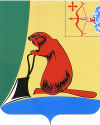 ТУЖИНСКАЯ РАЙОННАЯ ДУМАКИРОВСКОЙ ОБЛАСТИРЕШЕНИЕпгт ТужаО внесении изменений в решение Тужинской районной Думы от 10.11.2008 № 34/277 «О едином налоге на вмененный доход для отдельных видов    деятельности»(с изменениями от 13.11.2012 №23/167, от 29.04.2013 №30/207)       В соответствии с главой 1 «Законодательство о налогах и сборах и иные нормативные правовые акты о налогах и сборах», пунктом 4 статьи 5 части первой Налогового кодекса Российской Федерации Тужинская районная Дума РЕШИЛА:        1. Внести в решение Тужинской районной Думы от 10.11.2008 № 34/277 «О едином налоге на вмененный доход для отдельных видов деятельности» следующее изменение: Приложение № 4 изложить в новой редакции. Прилагается.2. Настоящее решение подлежит опубликованию в районной газете «Родной край»3. Настоящее решение распространяется на правоотношения,  возникшие с 1 января 2013 года.Глава Тужинского района	          	Л.А. Трушкова                                               Приложение № 4	к  решению районной Думы                                                                         от  28.10.2013 № 33/239Значение корректирующего коэффициента К2 для деятельности: оказание услуг по хранению автотранспортных средств на платных стоянках_________28.10.2013№33/239№ п/пВид деятельностиНаселенные пункты с численностью проживающих до 30 тысяч человек1.Оказание услуг по хранению автотранспортных средств на платных стоянках0,25